HISPANIC LINGUISTICS:Ballantine Hall 135 / Moderator: Julie Madewell“Resistance against Repression – the Case of Catalan under Franco.” Rachel Wilson, University of Kentucky.“CMC and SCMC in the Promotion of Output Production and Inter-Cultural Communication.” Rebecca Conley, Wright State University.“Effectiveness of Dictogloss Activities in the Acquisition of Spanish Subjunctive in Relative Clauses: Preliminary Results.” Muriel Gallego, Purdue University.“Sociolinguistic Predictors of Use of the Present Simple and Present
Progressive Forms in the Spanish of Caracas, Venezuela.” Stephen Fafulas and Jason Killam, Indiana University.HISPANIC LITERATURE AND CULTURE: Ballantine Hall 137 / Moderator: Amina Shabani“La voz de la marchita y la romería fracasada en Yerma.”  Elizabeth McDyer, Indiana University.“Grito hacia Roma: de la denuncia a la revolución. Una aproximación marxista.” Antonio Parrilla-Recuero, Indiana University.  “Presencia nacida de la expresión de ausencia en ‘La guitarra’ de García Lorca.” Elsie White, Indiana University.Saturday, 6 February 2010Indiana University, BloomingtonSponsored by: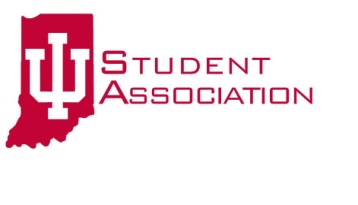 Department of Spanish and Portugueseand theGraduate Student Advisory Committee, Department of Spanish and Portuguese8:45-9:30	Registration and Breakfast: Ballantine Hall 0049:30-10:30	Keynote Address: Ballantine Hall 109“Two Hundred Years of Hispanic Independence (1810-2010)?: Reflecting on Hispanic Studies in the 21st Century”Alejandro Mejías-López, Indiana University10:45-12:45	Morning SessionsHISPANIC LITERATURE AND CULTURE: Ballantine Hall 134 / Moderator: Paloma Fernández“Economic Resistance: Bourgeois Capitalism and the Catalonian National Image of Natàlia in Rodoreda’s La plaça del diamante.”  Nick Phillips, Indiana University.“The Healing Dialogue of the Two Fernandos: (Re)constructing the Body and the Identity of the Disappeared in Caiozzi’s Fernando ha vuelto and questioning this (Re)construction in Fernando ha vuelto 2.” Valeria Fedonkina, Indiana University.
“La novela de memoria y la (re)construcción de la identidad homosexual en España después de la caída del franquismo.”  Katherine Bernest, Michigan State University. HISPANIC LITERATURE AND CULTURE PANEL: Reimagining the Individual and the Nation(al) in Mexican CinemaBallantine Hall 135 / Moderator: Virginia Arreola“You Can Change Yourself into Gold: Death and Annihilations of the Self in Alejandro Jodorowsky’s El Topo and The Holy Mountain.” Joshua Vasquez, Indiana University.“Towards a Cinema Beyond Borders: Notes on Communication in Babel, Pan’s Labyrinth, and Children of Men.” Will Scheibel, Indiana University.“Fernando de Fuentes’s Revolution Trilogy: An Unhappy Melodrama.” Cara Kinnally, Indiana University.HISPANIC LITERATURE AND CULTURE: Ballantine Hall 137 / Moderator: Víctor Rodríguez-Pereira“Las sirenas híbridas: Lo fantástico como medio para presentar voces dispares en Sangre Patricia.” Teresa Parmer, Indiana University.“El andamiaje de la identidad de Catalina de Erauso: una multiplicidad de construcciones.” Becca Mason, University of Notre Dame.“Consumo y distinción en De sobremesa.” Cristóbal Garza González, Indiana University. 12:45-2:00	Lunch Break2:00-4:00	Afternoon SessionsLUSO-BRAZILIAN LITERATURE AND CULTUREBallantine Hall 134 / Moderator: Moraima Mundo Ríos“Portuguese National Theatre: An Attempt at Romantic Nationalism.” Eric Heaps, Indiana University. “Duas genealogias de confissão e tradução.” Christopher Cade, Indiana University.“Afoxés, Capoeira, and Lundu: Preserving Afro-Brazilian Collective Memory through Body Language and Oral Tradition.” Pamela Cappas-Toro, University of Illinois: Urbana-Champaign.  Seventh AnnualGraduate Student ConferenceonLuso-Brazilian and Hispanic Literature, Linguistics and Culture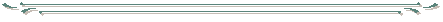 Perspectives on Meaning and Self-Expression: Harmonizing Disparate Voices